ATLETSKI KLUB TRIGLAV KRANJv času poletnih počitnic organiziraPOLETNI ATLETSKI KAMP V ŠPORTNEM CENTRU KRANJV času  od 15.8.2016 do 19.8.2016  bo Atletski klubTriglav Kranj organiziral atletski kamp. 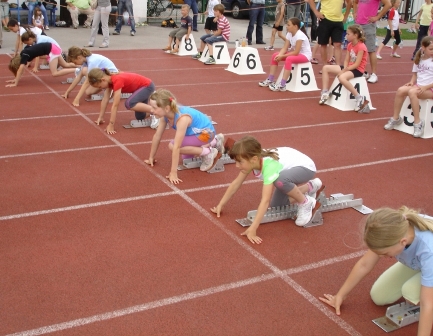 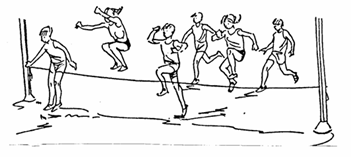 Kaj bomo delali in kdaj?Ponedeljek: 8.00 do 8.15 ure prihod na stadion8.30 do 10.00 ure TRENING ATLETIKE (skoki) 10.00 do 10.30 ure malica10.30 do 11.30 ure IGRE Z ŽOGO, BADMINTON, HOJA PO VRVI (SLACKLINE), (HOKEJ).11.30 do 13.30 ure kopanje na odprtem bazenu Kranj13.30 do 14.15 ure kosilo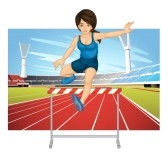 14.15.do 15.00 ure ROLANJE15.00 ura odhod domov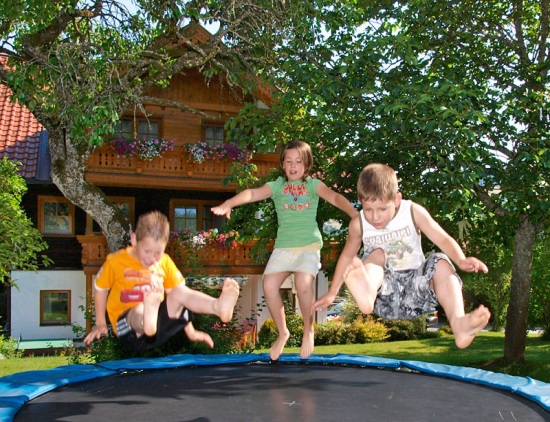 Torek: 8.00 do 8.15 ure prihod na stadion8.30 do 10.00 ure TRENING ATLETIKE (šprint, ovire)10.00 do 10.30 ure malica10.30 do 11.30 ure SKOKI NA TRAMPOLINU (MALA PROŽNA PONJAVA)11.30 do 13.30 ure kopanje na odprtem bazenu Kranj13.30 do 14.15 ure kosilo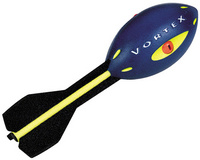 14.15.do 15.00 ure ROLANJE15.00 ura odhod domov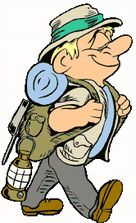 Sreda: 8.00 do 8.15 ure prihod na stadion8.30 do 12.30 POHOD NA  NA JAKOBA (avtobus do vznožja), malico dobijo ob odhodu12.30 do 13.00 ure kosilo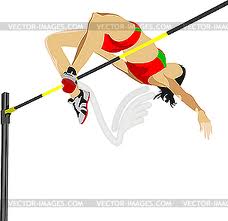 13.00 do 15.00 ure kopanje na odprtem bazenu Kranj15.00 ura odhod domovČetrtek: 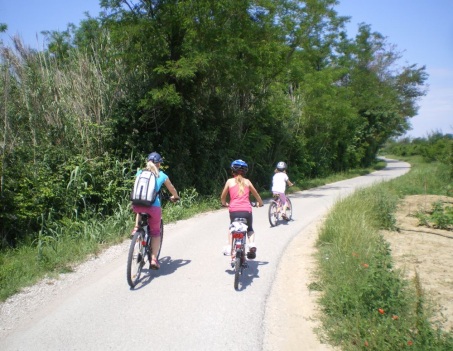 8.00 do 8.15 ure prihod na stadion8.30 do 10.00 ure TRENING ATLETIKE (meti, štafetni teki)10.00 do 10.30 ure malica10.30 do 12.30 ure 12.30 do 13.00 ure Kosilo13.00 do 15.00 ure kopanje na odprtem bazenu Kranj + rolanje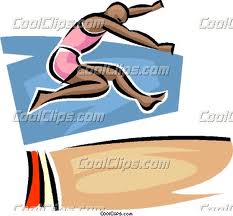 15.00 ura odhod domovPetek: 8.00 do 8.15 ure prihod na stadion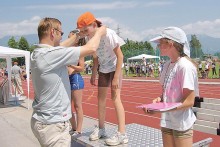 8.30 do 10.00 ure TRENING ATLETIKE (ekipna medklubska tekma)10.00 do 10.30 ure malica10.30 do 12.30 ure LOV NA TRIGLAVČKA ( orientacijski tek, hoja) 12.30 do 13.00 ure Kosilo13.00 do 14.30 ure kopanje na odprtem bazenu Kranj + rolanje14.30 do 15.00 ure podelitev priznanj udeležencev poletnega kampa15.00 ura odhod domovCENA kampa je 100 eur na osebo . V ceno je vključeno: 5 x malica, kosilo, kopanje v odprtem bazenu Kranj, trampolin, delo vaditeljev, uporaba športnih površin, majice za vse udeležence, avtobusni prevoz.Plačilo je možno v dveh obrokih in sicer:1. obrok 50 EUR (ob prijavi)2. obrok 50 EUR  (prvi dan kampa)1.Obrok nakažite na TRR SI56 0313 8100 0566 139, namen: ATLETSKI KAMP- ime, priimek otroka do 25. junija 2016.Denar se vrne le v primeru zdravniškega opravičila ! Kamp je namenjen za otroke stare 7 let (2009)  do 13 let (2003). Vse zainteresirane prosimo, da izpolnijo prijavnico na zadnji strani letaka ter jo najkasneje do 25.junija 2016, vrnejo svojemu trenerju.   Tabor se izvede v primeru, da bo prijavljenih najmanj 20 otrok. V primeru slabega vremena bo tbor odpovedan.___________________________________________________________________________________________________________PRIJAVNICAIme Priimek:____________________________________________________________________Ime in priimek telefon staršev:______________________________________________________Udeležba na atletskem kampu na lastno odgovornost: ____________________________________Kraj in datum:                                                                       Podpis staršev:Informacije na: info@ak-triglav.si ,www.ak-triglav.si, Saša Eberl: 040-991-122, Blaž Čadež: 040-664-524ATLETSKI KLUB TRIGLAV KRANJ, PARTIZANSKA CESTA 39, 4000 KRANJ